ИНСТРУКЦИЯ ПО УСТАНОВКЕ И НАСТРОЙКЕ OPENVPN КЛИЕНТАУстановка клиентаСкачивание установщикаДля установки OpenVPN следует скачать установщик:Для Windows 7-8 http://gbucitrb.ru/vpn/openvpn-2.4.12-I601-Win7.exe.Для Windows 10 http://gbucitrb.ru/vpn/openvpn-2.4.12-I601-Win10.exe.УстановкаПосле скачивания открываем установщик OpenVPN (По умолчанию находится в папке «Загрузки»). Её название зависит от версии клиента и разряда вашей операционной системы.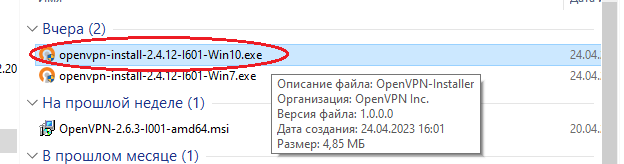 Рис. 1 – файл установки.На рисунках 2 и 3 показаны, какие компоненты нужны для установки. На Windows 7 настройка аналогичная.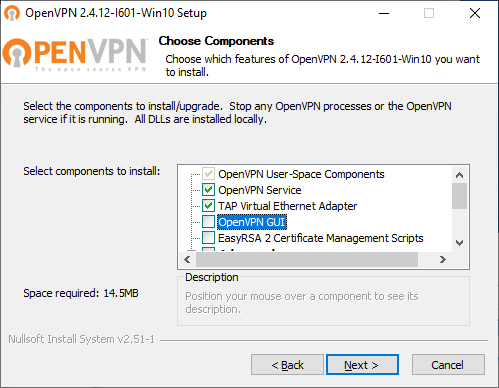 Рис. 2 – пользовательская установка.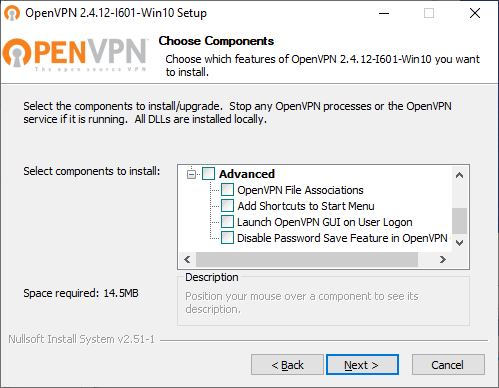 Рис. 3 – пользовательская установка.Настройка клиентаФайлы настройкиС ранее скачанного архива (Рис. 4) нужно перетащить три файла сертификата с настройками в папку “OpenVPN\Config” с заранее выбранным путём (полный путь по умолчанию: “C:\Program Files\OpenVPN\config” ) как показано на рисунке 5.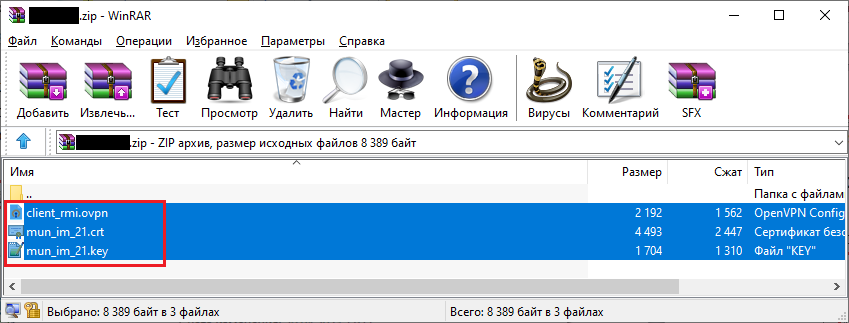 Рис. 4 – архив с файлами сертификата.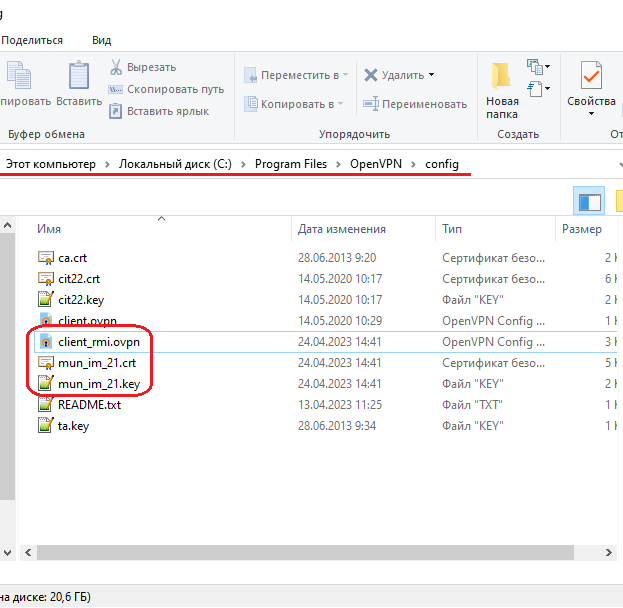 Рис. 5 – перемещение файлов в config.Настройка службы OpenVPNServiceПосле установки клиента в “Панель управления\Сеть и Интернет\Сетевые подключения” появится виртуальный сетевой адаптер, который не требуется конфигурировать вручную, отключать, удалять (Рис. 6).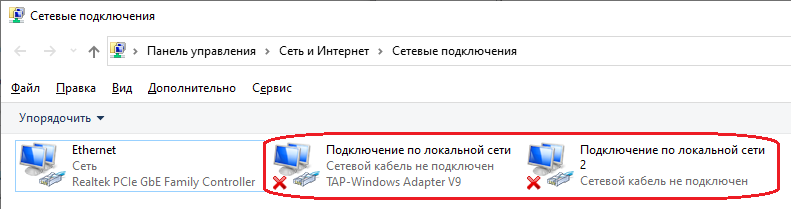 Рис. 6 – сетевые подключения.Для подключения перейдём к службам через Панель управления > Администрирование > Службы (Рис. 7-8).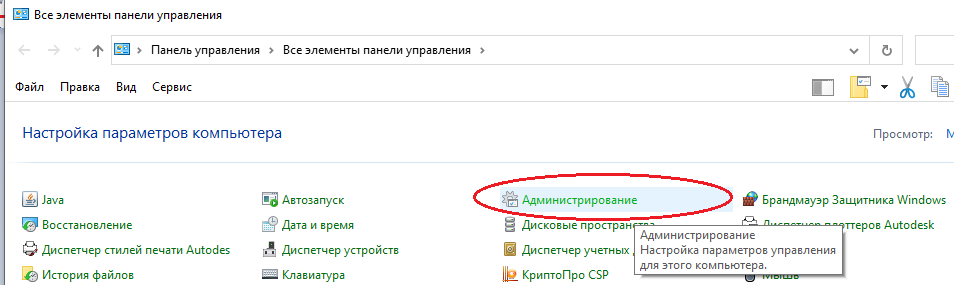 Рис. 7 – администрирование.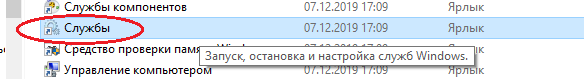 Рис. 8 – службы.Далее находим службу OpenVPNService (Рис. 9). По ней нажимаем правой кнопкой мыши для вызова контекстного меню, и нажимаем на Свойства.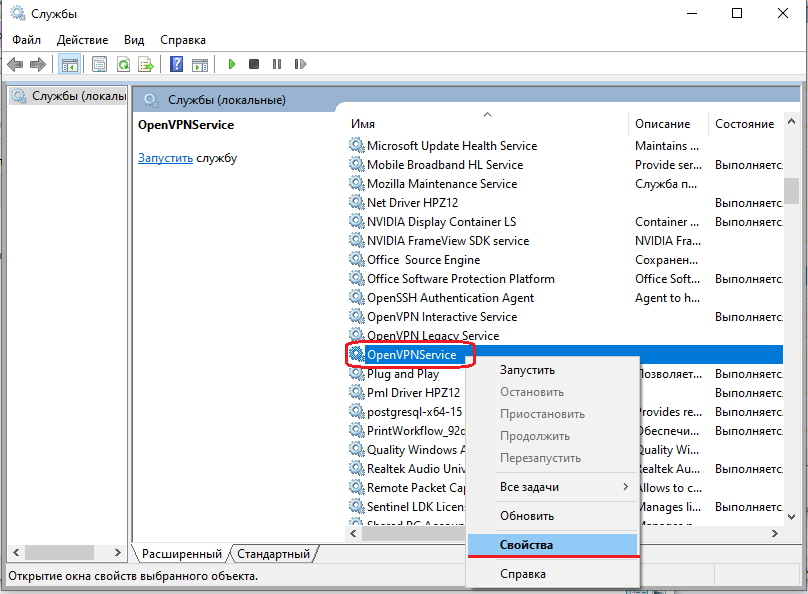 Рис. 9 – служба OpenVPNService.Как показано на рисунке 10, в свойствах OpenVPNService следует сделать 3 шага:поменять тип запуска на Автоматический;запустить службу;применить настройки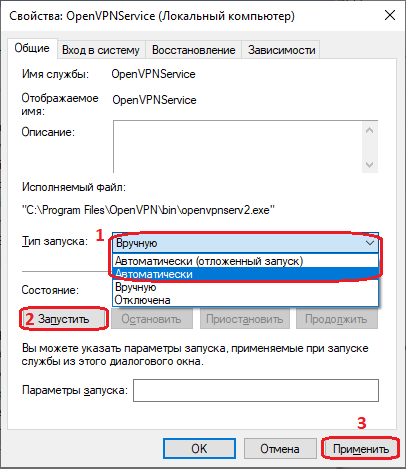 Рис. 10 – настройка службы.После завершения настройки службы виртуальный адаптер (Рис. 12) будет включен, и после перезапуска будет запускаться автоматически.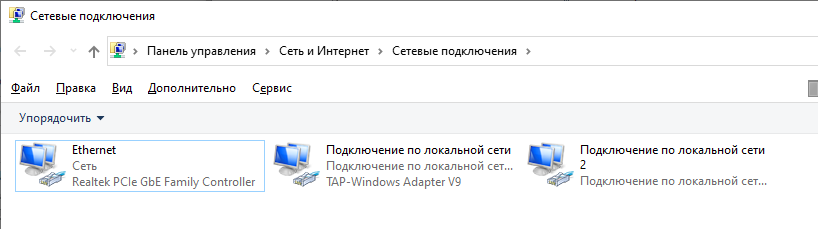 Рис. 11 – включённые подключения.Чтобы убедиться в корректности подключения, используя любой браузер, зайдите в реестр имущества по адресу:для Республиканского реестра 10.12.0.1/rrmiдля Муниципального реестра 10.12.0.1/mun_imдля учреждений в Республиканском реестре 10.12.0.1/rrmi/putдля учреждений в Муниципальном реестре 10.12.0.1/rrmi/putПри рабочем OpenVPN появится диалоговое окно авторизации (Рис. 13). Вводим логин и пароль и выполняем вход. 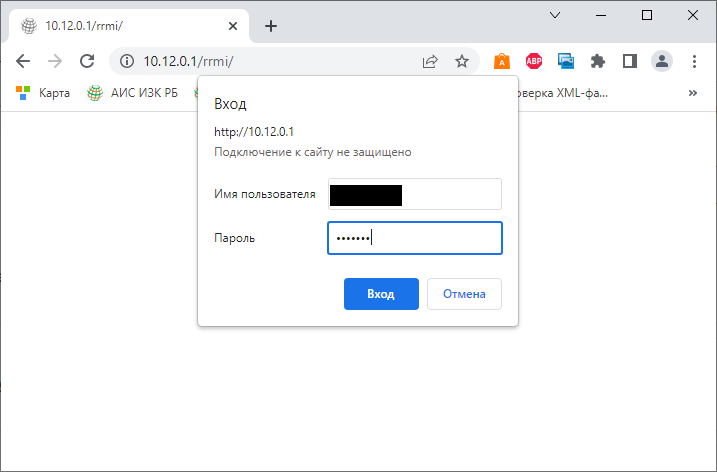 Рис. 12 – вход в реестр.После завершения входа должен появиться сайт реестра (Рис. 13), это означает, что OpenVPN настроен правильно.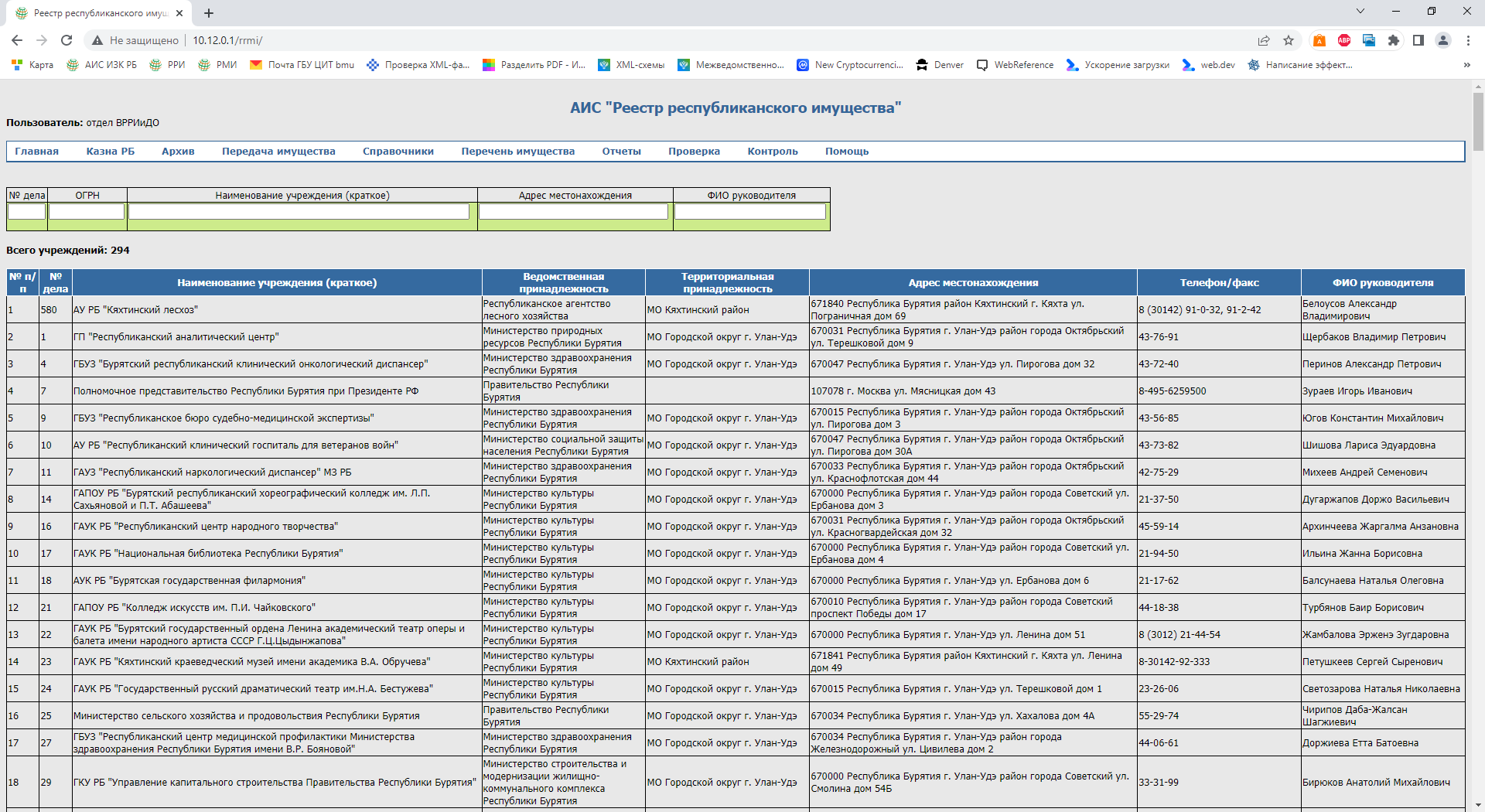 Рис. 13 – сайт реестра имущства РБ.